Des verres correcteurs de plus en plus légersLes verres correcteurs actuels équipant les lunettes sont généralement composés d’un matériau nommé CR39 qui remplace de plus en plus souvent d’autres matériaux tels que le crown. L’utilisation du CR39 a la place du crown permet de diviser par deux ou trois environ la masse d’un verre correcteur.Document 1 caractéristiques d’un verre correcteur en CR39Question 4 (11 points) : en exploitant Question 1 (4 points) : le CR39 est fabriqué à partir d'une substance constituée de molécules de formule C12H18O7. Indiquer la composition atomique de cette molécule.L'un des intérêts du matériau CR39 est sa faible masse volumique par rapport à celle du crown, généralement comprise entre 2,2 et 3,8 g/mL.Question 2 (8 points) : à l’aide de calculs détaillés, justifier l'affirmation : « l'utilisation du CR39 à la place du crown permet de diviser par deux ou trois environ la masse d'un verre correcteur ».Pour déterminer le volume d’un verre correcteur en CR39, on utilise une éprouvette graduée et de l’eau.Document 2 : caractéristiques de quelques éprouvettes graduéesQuestion 3 (4 points) : le laboratoire dispose de diverses éprouvettes dont les caractéristiques sont données dans le document 2.Choisir l'éprouvette la plus adaptée à la mesure que l'on veut faire, en justifiant à partir des données des documents 1 et 2.Question 4 (6 points) : expliquer la méthode de mesure et la schématiser.Question 5 (3 points) : parmi les propositions suivantes, choisir, en la justifiant, celle qui permet d'améliorer la précision de cette mesure en gardant la même éprouvette :Proposition a : augmenter le volume d'eau. Proposition b : mesurer le volume total de plusieurs verres identiques. Proposition c : remplacer l'eau par un liquide de masse volumique plus petite.FormeLe verre est bombé. Dimensions approximatives : 30 mm x 50 mm L'épaisseur n'est pas uniforme.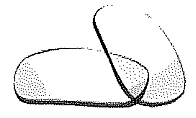 Masse 4,1 gVolume 3,1 mLCapacité(mL)Précision(mL)Graduation(mL)Diamètre intérieur (mm)Hauteur intérieure (mm)10± 0,20,2146550± 1,00,525102100± 1,0129152250± 2,0243173500± 5,0553227